ORGANIGRAMME  des  ÉCOLES  de  RUGBY  de  la  GIRONDE	Saison 2024 - 2025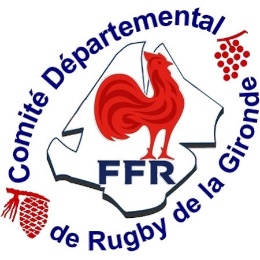 À retourner avant le 30 septembre 2024 au CD33 : cd33rugby@wanadoo.frCLUB :  Nom du club :      		Adresse internet club :        	(*)ÉCOLE de Rugby	Responsable :	Nom :        		Prénom :         		Licence :      		Portable :       	Adresse Internet :        	(*)	Administratif (s'il existe) :	Nom :      		Prénom :      		Licence :      		Portable :       	Adresse Internet :       		Manager Sportif (s'il existe) :	Nom :       		Prénom :       		Licence :      		Portable :       	Adresse Internet :       		(*) : Messageries internet qui seules recevront le courrier CD33.    En rouge, obligatoire.    Pour les deux autres, selon votre choix. Pour le niveau de formation, mettre le BF validé ou bien si en formation cette saison mettre ECFORGANIGRAMME  des  ÉCOLES  de  RUGBY  de  la  GIRONDE	Saison 2024 - 2025A retourner avant le 30 septembre 2024 au CD33 : cd33rugby@wanadoo.frPour le niveau de formation, mettre le BF validé ou bien si en formation cette saison mettre ECFCatégoriesNOM  Prénom  ÉducateursAdresse internet   @Téléphone PortableN° de Licence FFRCatégoriesNOM  Prénom  ÉducateursAdresse internet   @Téléphone PortableNiveau de Formation (Diplôme)-14 ansÉducateurResponsable	      -14 ansÉducateurResponsable	      -14 ansÉducateur-14 ansÉducateur-14 ansÉducateur-14 ansÉducateur-14 ansÉducateur-14 ansÉducateur-14 ansÉducateur-14 ansÉducateur-14 ansÉducateur-14 ansÉducateur-12 ansÉducateurResponsable	      -12 ansÉducateurResponsable	      -12 ansÉducateur-12 ansÉducateur-12 ansÉducateur-12 ansÉducateur-12 ansÉducateur-12 ansÉducateur-12 ansÉducateur-12 ansÉducateur-12 ansÉducateur-12 ansÉducateurCatégoriesNOM  Prénom  ÉducateursAdresse internet   @Téléphone PortableN° de Licence FFRCatégoriesNOM  Prénom  ÉducateursAdresse internet   @Téléphone PortableNiveau de Formation (Diplôme)-10 ansÉducateurResponsable	 jxx-10 ansÉducateurResponsable	 jxx-10 ansÉducateur-10 ansÉducateur-10 ansÉducateur-10 ansÉducateur-10 ansÉducateur-10 ansÉducateur-10 ansÉducateur-10 ansÉducateur-10 ansÉducateur-10 ansÉducateur-8 ansÉducateurResponsable	      -8 ansÉducateurResponsable	      -8 ansÉducateur-8 ansÉducateur-8 ansÉducateur-8 ansÉducateur-8 ansÉducateur-8 ansÉducateur-8 ansÉducateur-8 ansÉducateur-8 ansÉducateur-8 ansÉducateur-6 ansÉducateurResponsable	      -6 ansÉducateurResponsable	      -6 ansÉducateur-6 ansÉducateur-6 ansÉducateur-6 ansÉducateur-6 ansÉducateur-6 ansÉducateur-6 ansÉducateur-6 ansÉducateur-6 ansÉducateur-6 ansÉducateur